2019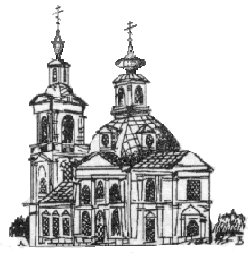 РАСПИСАНИЕ БОГОСЛУЖЕНИЙ ХРАМАКАЗАНСКОЙ ИКОНЫ БОЖИЕЙ МАТЕРИЯНВАРЬ        в ПучковоМч. Вонифатия. Прп. Илии Муромца, Печерского31 дек. пн. – 17.00 – Вечерня. Утреня                                   авт.: 40 км - 16.35; м-н «В» - 16.45 1 вт. – 9.00 – Литургия. Новогодний молебен               авт.: 40 км - 8.15; м-н «В» - 8.25Предпразднство Рождества ХристоваПрав. Иоанна Кронштадтского. Сщмч. Игнатия Богоносца 1 вт. – 17.00 – Вечерня, утреня (полиелей)               авт.: 40 км – 16.35; м-н «В» - 16.45 2 ср. –   9.00 – Литургия                                               авт.: 40 км - 8.15; м-н «В» - 8.25Вмц. Анастасии Узорешительницы 4 пт. –  9.00 – Великие часы навечерия Рождества авт.: 40 км - 8.15; м-н «В» - 8.25Суббота пред Рождеством Христовым 5 сб. –   7.30 – Утреня. Литургия                                авт.: 40 км - 7.10; м-н «В» - 7.20Неделя пред Рождеством Христовым, святых отец. Навечерие Рождества Христова (Рождественский сочельник). Прмц. Евгении. Сщмч. Сергия (Мечева) 5 сб. – 17.00 – Всенощное бдение («Волною морскою…». (Общая исповедь)авт.: 40 км - 16.35; м-н «В» - 16.45 6 вс. –   9.00 – Литургия. Великая вечерня                   авт.: 40 км - 8.15; м-н «В» - 8.25РОЖДЕСТВО ГОСПОДА НАШЕГО ИИСУСА ХРИСТА 6 вс. – 17.00 – Всенощное бдение                              авт.: 40 км - 16.35; м-н «В» - 16.45         – 22.00 – Школьный храм – Всенощное бдение (лития). Литургия св. Василия Великого    авт.: 40 км - 21.30; м-н «В» - 21.40 7 пн. –   9.30 – Литургия св. Василия Вел.    авт.: 40 км - 8.15, 8.45; м-н «В» - 8.25, 8.55Собор Пресвятой Богородицы. Виленской-Остробрамской иконы Б. М. 7 пн. – 17.00 – Вечерня, утреня (славословие)         авт.: 40 км - 16.35; м-н «В» - 16.45 8 вт. –   9.00 – Литургия                                               авт.: 40 км - 8.15; м-н «В» - 8.25Ап. первомч. и архидиакона Стефана. Сщмч. Тихона Воронежского 9 ср. –   7.30 – Утреня (полиелей). Литургия              авт.: 40 км - 7.10; м-н «В» - 7.20Суббота по Рождестве Христовом. Св. Макария, митр. Московского12 сб. –   7.30 – Утреня. Литургия                               авт.: 40 км - 7.10; м-н «В» - 7.20Неделя по Рождестве Христовом. Отдание Рождества Христова. Правв. Иосифа Обручника, Давида царя и Иакова, брата Господня12 сб. – 17.00 – Всенощное бдение                           авт.: 40 км - 16.35; м-н «В» - 16.4513 вс. –   9.00 – Литургия                                    авт.: 40 км - 7.40, 8.15; м-н «В» - 7.50, 8.25Обрезание Господне. Свт. Василия Великого. Св. Емилии13 вс. – 17.00 – Всенощное бдение (лития)             авт.: 40 км - 16.35; м-н «В» - 16.4514 пн. –  8.00 – Школьный храм – Часы. Литургия   авт.: 40 км - 7.40; м-н «В» - 7.50            –  9.30 – Литургия. Новогодний молебен    авт.: 40 км - 8.15, 8.45; м-н «В» - 8.25, 8.55Предпразднство Богоявления. Прп. Серафима Саровского14 пн. – 18.00 – Всенощное бдение                         авт.: 40 км - 17.35; м-н «В» - 17.4515 вт.  –   9.00 – Литургия                                            авт.: 40 км - 8.15; м-н «В» - 8.25Навечерие Богоявления (Крещенский сочельник).Прп. Симеона Псково-Печерского. Прп. Аполлинарии17 чт. – 18.00 – Вечерня, утреня                               авт.: 40 км - 17.35; м-н «В» - 17.4518 пт. –   8.00 – Великие часы. Вечерня с Литургией св. Василия ВеликогоВеликое освящение воды    авт.: 40 км - 7.40, м-н «В» - 7.50БОГОЯВЛЕНИЕ. КРЕЩЕНИЕ ГОСПОДНЕ18 пт. – 17.00 – Всенощное бдение (лития)             авт.: 40 км - 16.35; м-н «В» - 16.4519 сб. –   7.30 – Школьный храм – Литургия. Великое освящение водыавт.: 40 км - 6.45; м-н «В» - 6.55            –   9.30 – Литургия. Великое освящение водыавт.: 40 км - 8.15, 8.45; м-н «В» - 8.25, 8.55Неделя по Богоявлении. Собор Иоанна Крестителя19 сб. – 17.00 – Всенощное бдение                         авт.: 40 км - 16.35; м-н «В» - 16.4520 вс. –   9.00 – Литургия                                  авт.: 40 км - 7.40, 8.15; м-н «В» - 7.50, 8.25Свт. Филиппа, митр. Московского (450 лет преставления)21 пн. – 18.00 – Вечерня, утреня (полиелей)             авт.: 40 км - 17.35; м-н «В» - 17.4522 вт.  –   9.00 – Литургия                                            авт.: 40 км - 8.15; м-н «В» - 8.25Свт. Феофана Затворника (125 лет преставления). Свт. Григория Нисского22 вт. – 18.00 – Вечерня, утреня (полиелей)              авт.: 40 км - 17.35; м-н «В» - 17.4523 ср. –   9.00 – Литургия                                             авт.: 40 км - 8.15; м-н «В» - 8.25Мц. Татианы. Свт. Саввы Сербского. Иконы Б. М. «Млекопитательница»24 чт. – 18.00 – Вечерня, утреня (полиелей)             авт.: 40 км - 17.35; м-н «В» - 17.4525 пт. –   9.00 – Литургия                                             авт.: 40 км - 8.15; м-н «В» - 8.25Суббота по Богоявлении. Прп. Иринарха Ростовского. Прп. Елеазара Анзерского26 сб. –   7.30 – Утреня. Литургия                               авт.: 40 км - 7.10; м-н «В» - 7.20Неделя 35-я по ПятидесятницеОтдание Богоявления. Равноап. Нины, просветительницы Грузии26 сб. – 17.00 – Всенощное бдение                           авт.: 40 км - 16.35; м-н «В» - 16.4527 вс. –    7.30 – Школьный храм – Литургия                авт.: 40 км - 6.45; м-н «В» - 6.55            –   9.30 – Литургия                                             авт.: 40 км - 8.15, 8.45; м-н «В» - 8.25, 8.55Прп. Антония Великого. Прп. Антония Дымского29 вт. – 18.00 – Вечерня, утреня (полиелей)             авт.: 40 км – 17.35; м-н «В» - 17.4530 ср. –   9.00 – Литургия                                              авт.: 40 км - 8.15; м-н «В» - 8.25Свтт. Афанасия и Кирилла Александрийских. Прпп. Кирилла и Марии Радонежских30 ср. – 18.00 – Вечерня, утреня (славословие)         авт.: 40 км - 17.35; м-н «В» - 17.4531 чт. –   9.00 – Литургия                                             авт.: 40 км - 8.15; м-н «В» - 8.25Исповедь: в конце вечерних служб; перед литургией в будни и субботы – в 8.30;в воскресенье и на Богоявление: перед ранней – в 7.00, перед поздней – в 8.30.Крещение: по субботам – в 12.00 (кроме 19.01.) и воскресеньям – в 13.00 (кроме 06.01.)Беседа с родителями и крестными – по субботам – в 15.00 (кроме 19.01.)Маршрут автобуса:  от ул. Центральной, д. 6  –  по остановкам улиц  Центральной, Солнечной, Октябрьского просп. –  микрорайон «В» – котельная у школы №2 – храм.После богослужений (включая молебен и панихиду) автобус идет по обратному маршруту.